П О С Т А Н О В Л Е Н И Еот 30.12.2020 г.  № 51О внесении изменений в Приложение к постановлению администрации сельского поселения Кандабулак муниципального района Сергиевский № 45 от 29.12.2018 г. «Об утверждении муниципальной программы «Благоустройство территории сельского поселения Кандабулак муниципального района Сергиевский» на 2019-2021гг.»В соответствии с Федеральным законом от 06.10.2003 № 131-ФЗ «Об общих принципах организации местного самоуправления в Российской Федерации» и Уставом сельского поселения Кандабулак, в целях уточнения объемов финансирования проводимых программных мероприятий, Администрация сельского поселения Кандабулак муниципального района Сергиевский  ПОСТАНОВЛЯЕТ:        1.Внести изменения в Приложение к постановлению Администрации сельского поселения Кандабулак муниципального района Сергиевский № 45 от 29.12.2018 г. «Об утверждении муниципальной программы «Благоустройство территории сельского поселения Кандабулак муниципального района Сергиевский» на 2019-2021гг.» (далее - Программа) следующего содержания:        1.1.В Паспорте Программы позицию «Объемы и источники финансирования Программы» изложить в следующей редакции:         Планируемый общий объем финансирования Программы составит:  2464,71887 тыс. рублей (прогноз), в том числе:-средств местного бюджета – 2233,71887 тыс. рублей:2019 год 734,60087 тыс. рублей;2020 год 1098,26466 тыс. рублей;2021 год 400,85334 тыс. рублей.- средств областного бюджета – 231,00000 тыс. рублей:2019 год 231,00000 тыс.рублей. 2020 год 0,00 тыс.рублей;2021 год 0,00 тыс.рублей.        1.2.Раздел Программы «Перечень программных мероприятий, предусмотренных для реализации целей и решения задач муниципальной программы» изложить в следующей редакции: 1.3.В разделе программы «Обоснование ресурсного обеспечения Программы» абзац 2 изложить в следующей редакции:         Общий объем финансирования на реализацию Программы составляет 2464,71887 тыс. рублей, в том числе по годам:	2019 год – 965,60087 тыс. рублей;	2020 год – 1098,26466 тыс. рублей;	2021 год – 400,85334 тыс. рублей.     2.Опубликовать настоящее Постановление в газете «Сергиевский вестник».      3.Настоящее Постановление вступает в силу со дня его официального опубликования.	Глава сельского поселения Кандабулакмуниципального района Сергиевский                                 В.А. Литвиненко Наименование бюджетаНаименование мероприятийСельское поселение КандабулакСельское поселение КандабулакСельское поселение КандабулакНаименование бюджетаНаименование мероприятийЗатраты на 2019 год, тыс.рублейЗатраты на 2020 год, тыс.рублейЗатраты на 2021 год, тыс.рублейМестный бюджетУличное освещение292,22975542,74740400,85334Местный бюджетТрудоустройство безработных, несовершеннолетних (сезонно)96,22131223,712380,00Местный бюджетУлучшение санитарно-эпидемиологического состояния территории50,4658130,954880,00Местный бюджетБак.анализ воды10,199990,000,00Местный бюджетПрочие мероприятия285,48401226,900000,00Местный бюджетМероприятия по проведению работ по уничтожению карантинных сорняков 0,0073,950000,00Местный бюджетИТОГО734,600871098,26466400,85334Областной бюджетСубсидия на решение вопросов местного значения231,000000,000,00Областной бюджетИТОГО231,000000,000,00            ВСЕГО            ВСЕГО965,600871098,26466400,85334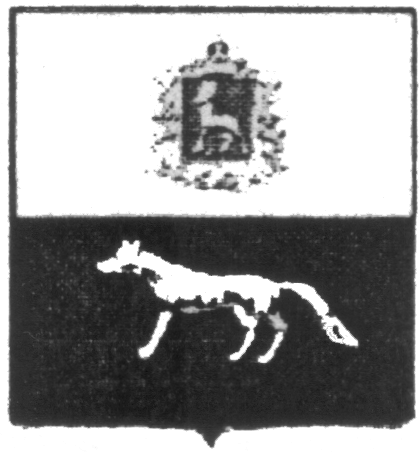 